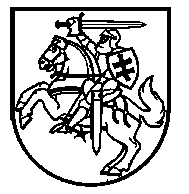 Lietuvos Respublikos VyriausybėnutarimasDĖL LIETUVOS RESPUBLIKOS VYRIAUSYBĖS 1997 M. GRUODŽIO 12 D. NUTARIMO NR. 1407 „DĖL LIETUVOS RESPUBLIKOS SPECIALIŲJŲ ATAŠĖ NUOSTATŲ PATVIRTINIMO“ PAKEITIMO2016 m. spalio 5 d. Nr. 975VilniusLietuvos Respublikos Vyriausybė nutaria:Pakeisti Lietuvos Respublikos specialiųjų atašė nuostatus, patvirtintus Lietuvos Respublikos Vyriausybės 1997 m. gruodžio 12 d. nutarimu Nr. 1407 „Dėl Lietuvos Respublikos specialiųjų atašė nuostatų patvirtinimo“:1. Pakeisti 9 punktą ir jį išdėstyti taip:„9. Specialusis atašė, jo pavaduotojas paprastai yra Lietuvos Respublikos valstybės tarnautojas. Specialusis atašė, jo pavaduotojas privalo turėti Lietuvos Respublikos įstatymų nustatyta tvarka išduotą leidimą dirbti ar susipažinti su įslaptinta informacija. Specialusis atašė, jo pavaduotojas privalo išklausyti Užsienio reikalų ministerijos organizuojamus mokymo kursus, skirtus išvykstantiems ar išvykusiems dirbti į diplomatines atstovybes ar konsulines įstaigas asmenims. Specialusis atašė, jo pavaduotojas privalo susipažinti su Užsienio reikalų ministerijos informacinių sistemų, kuriomis naudosis, saugos dokumentais ir raštu įsipareigoti laikytis jų reikalavimų.“2. Pakeisti 21.7 papunktį ir jį išdėstyti taip:„21.7. panaikinus Lietuvos Respublikos valstybės ir tarnybos paslapčių įstatymo nustatyta tvarka jam išduotą leidimą dirbti ar susipažinti su įslaptinta informacija;“.Ministras Pirmininkas	Algirdas ButkevičiusUžsienio reikalų ministras	Linas Antanas Linkevičius